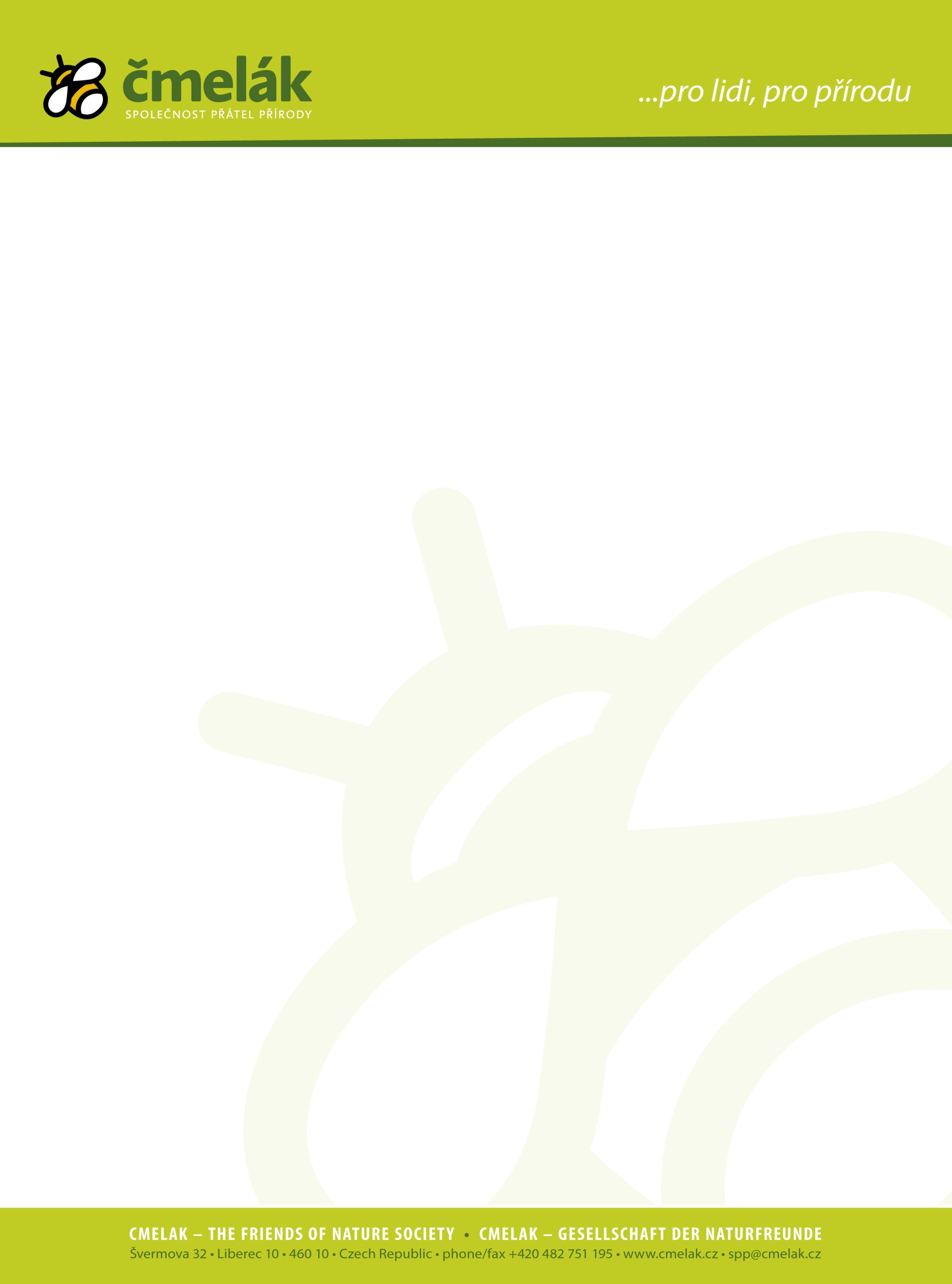  Tisková zprávaOvlivněte budoucnost Mokřadů Jablonné v Podještědí, vyzývá místní obyvatele Čmelák(Liberec/Jablonné v Podještědí 19. 11. 2015) Co se dosud v obnovených Mokřadech Jablonné podařilo, a co ne? Je ještě potřeba něco upravit, dotáhnout? Jak nadále pečovat o lokalitu? Jedinečnou příležitost vyjádřit se k těmto otázkám mají občané Jablonného v Podještědí v úterý 24. listopadu od 17 hodin.  Nezisková organizace Čmelák je zve na veřejné projednávání, které se koná v zrcadlovém sále zámku Nový Falkenburk.Zarostlé mokřadní pozemky nedaleko centra Jablonné v Podještědí Čmelák přeměňuje na klidovou zónu pro místní obyvatele. „Za poslední tři roky jsme změnili Mokřady Jablonné k nepoznání. V místě, kde se dříve nacházely černé skládky, dnes naleznete divokou přírodu uprostřed města. Díky vyhloubení soustavy tůní zde našla útočiště řada chráněných živočišných druhů. Děti zde mohou probíhat vrbovými tunely, přeskakovat  z kamene na kámen přímo nad vodní hladinou nebo prolézat skrz duté kmeny stromů,“ uvedla odborná koordinátorka péče o mokřady Dagmar Najmanová.  Cílem veřejného projednávání je zhodnotit dosavadní změny a získat zpětnou vazbu místních občanů. „Chceme, aby lokalita byla přínosem nejen pro přírodu, ale i pro lidi, přesně v duchu našeho motta. Proto nás zajímá názor místních obyvatel. Rádi bychom je do dění co nejvíce zapojili. Jedním z témat, které chceme řešit, je narůstající vandalismus v poslední době,“ vysvětlila Najmanová.Veřejné projednávání bude mít dvě části. „Pro zájemce začne již v 15:30 komentovaná hodinová prohlídka mokřadů, odhalující pozadí projektu.  Vlastní veřejné setkání s diskuzí proběhne od 17 hodin v zrcadlovém sále zámku Nový Falkenburk,“ upřesňuje koordinátorka akce Adéla Kurková. V panelové diskuzi budou mít návštěvníci možnost sdělit svůj názor všem důležitým zainteresovaným osobám. „Vedle zástupců Čmeláka účast přislíbil starosta města Jiří Rýdl, ekoložka městského úřadu Věra Stryalová a dále zástupce městské policie, projektant revitalizace a odborník na ochranu přírody z krajského úřadu,“ vyjmenovává Kurková. Celá akce probíhá v rámci projektu „Mokřady ve městě: budoucnost rozvíjíme společně“ podpořeného z Programu švýcarsko-české spolupráce. Čmelák se vedle Mokřadů Jablonné stará o dalších téměř 60 hektarů vlastníc přírodních pozemků, mimo jiné o orchidejovou louku nebo lesní pozemky v rámci projektu Nový prales. Kontakt:  Adéla Kurková, koordinátorka akce, 777 749 315, adela.kurkova@cmelak.czDagmar Najmanová, odborný pracovník, 777 749 312, dagmar.najmanova@cmelak.cz  Jan Korytář, předseda organizace Čmelák 776 561 736 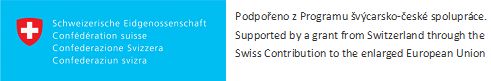 